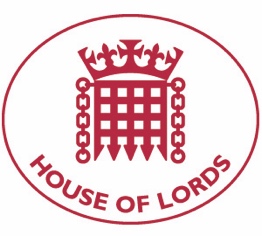 Hansard: Written Question on Nagorno Karabakh: Armed Conflict 12 October 2020Baroness Cox: To ask Her Majesty's Government what assessment they have made of reports that foreign mercenaries and jihadist fighters have been deployed by Azerbaijan in the Nagorno-Karabakh region; and what discussions they have had with the government of Azerbaijan about the presence and role of these groups in the Nagorno-Karabakh conflict.Answered 14 October 2020Baroness Sugg: The UK is aware of media reporting that foreign fighters may be involved in fighting in and around the Nagorno-Karabakh conflict zone. External intervention in the conflict risks prolonging it and is not in anyone's interests. The UK continues to urge all actors to use their influence to ensure an end to the hostilities and a return to the negotiating table.Hansard: Written Question on Nagorno Karabakh: Politics and Government 12 October 2020Baroness Cox: To ask Her Majesty's Government what assessment they have made of proposals to give the Nagorno-Karabakh region independence; and what plans they have (1) to support these proposals, and (2) to ask the OSCE Minsk Group to take these proposals forward as a matter of urgency..Answered 14 October 2020Baroness Sugg: The UK supports the OSCE Minsk Group Process and the Basic Principles which include a return of the territories surrounding Nagorno-Karabakh to Azerbaijani control and the acceptance of a free expression of will on the status of Nagorno-Karabakh.Hansard: Written Question on Nagorno Karabakh: Sovereignty 15 October 2020Baroness Cox: To ask Her Majesty's Government what assessment they have made of the Bill before the French National Assembly to recognise the Republic of Artsakh; and what plans they have to introduce similar such legislation.Answered 21 October 2020Baroness Sugg: The OSCE Minsk Group is the international forum via which a peaceful settlement to the conflict between Armenia and Azerbaijan should be reached. We consider that the Basic Principles for a settlement proposed by the Minsk Group co-chairs provide the basis for a reasonable compromise in this regard, taking due account of the relevant OSCE principles governing relations between member-states. The UK Government has no plans to introduce similar legislation to the French National Assembly.